Math 4 Honors												Name _________________________________Lesson 5-1:  Careful Counting								Date ______________________________Learning Goal:I can use systematic counting by thinking carefully about the number of possibilities in a variety of contexts.Read the following paragraph.  Then briefly discuss the questions that follow with your group members.  You do not have to write anything down.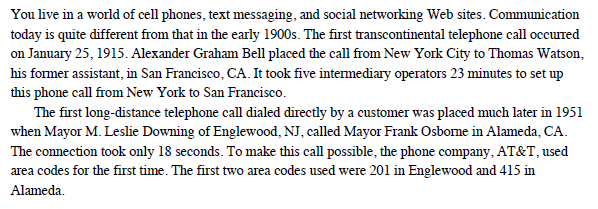 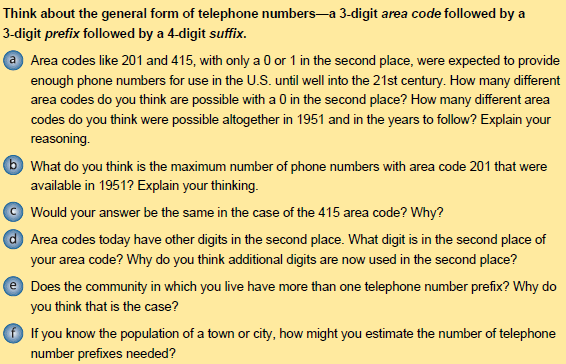 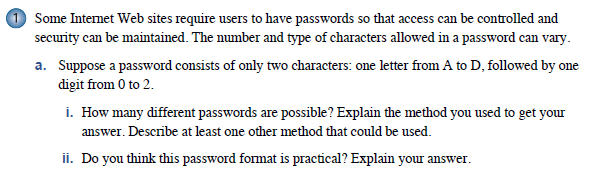 																										OVER 																											Page 2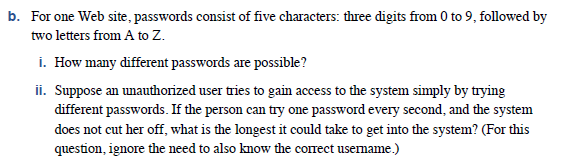 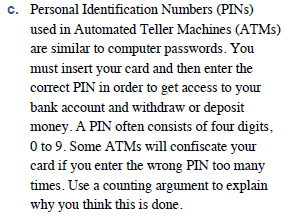 													***Just discuss this; you don’t have to write anything.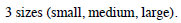 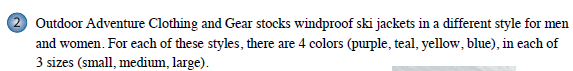 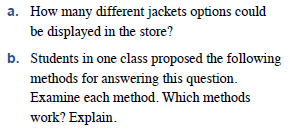 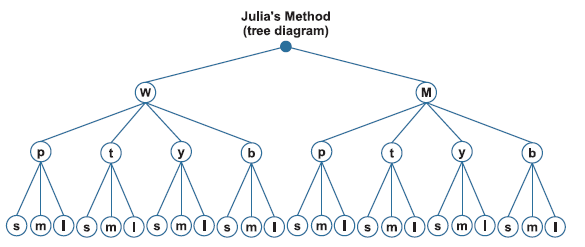 		***See next page for 4 more methods.																										      Page 3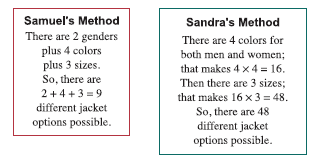 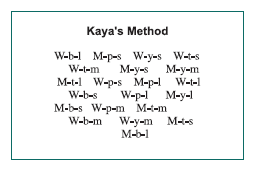 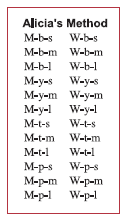 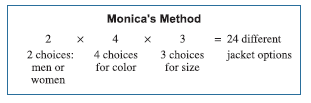 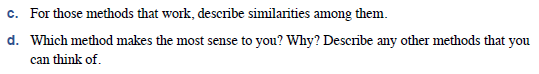      																			Just discuss; don’t write anything.      			Just discuss; then create your own display.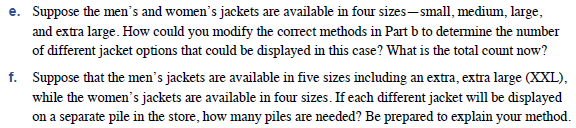 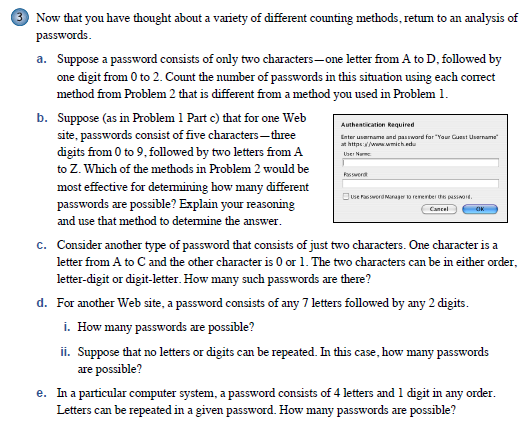 Julia:																	Alicia			Monica:																										OVER 																										     Page 4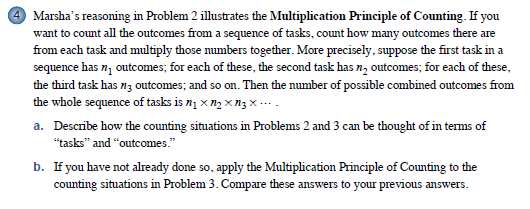 																											Page 5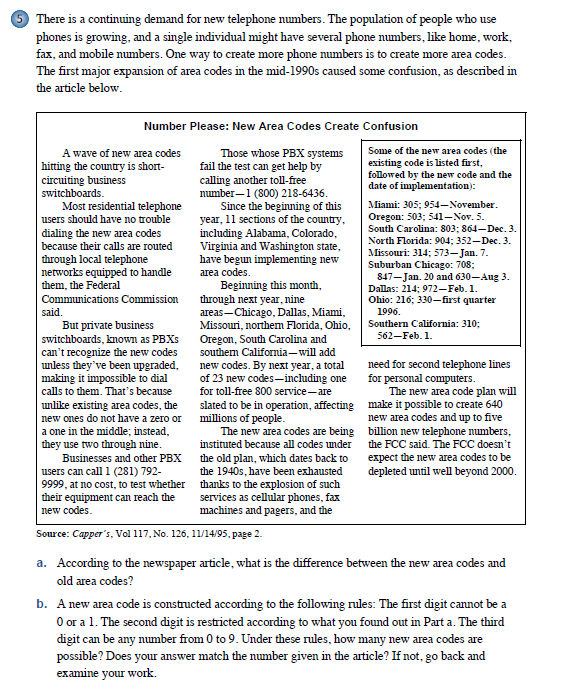 																										OVER 																											Page 6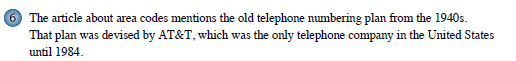 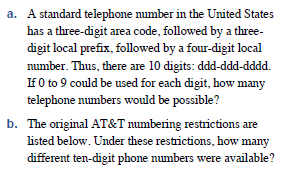 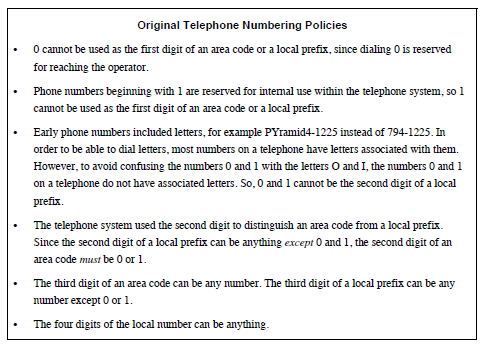 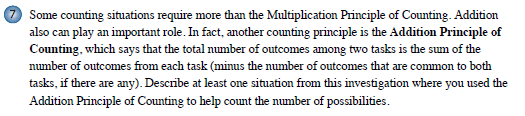 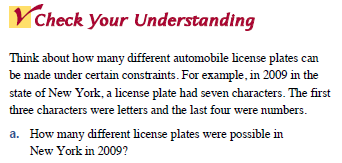 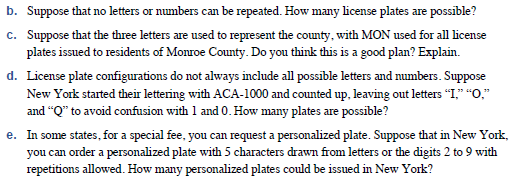 Lesson 5-1 Homework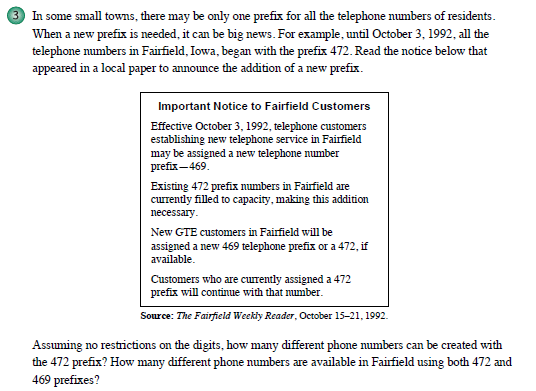 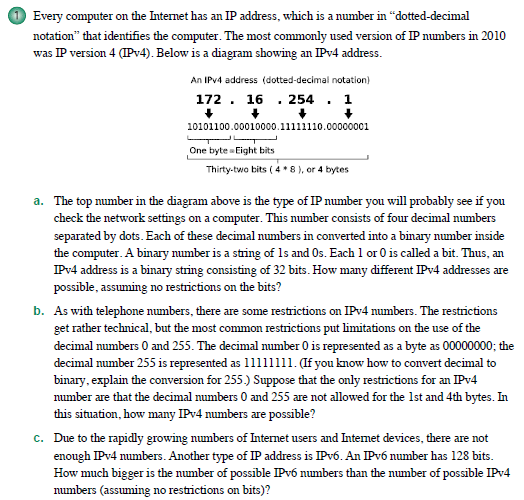 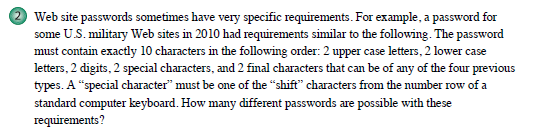 																										  OVER 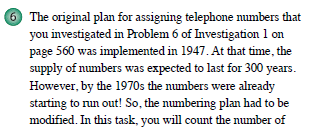 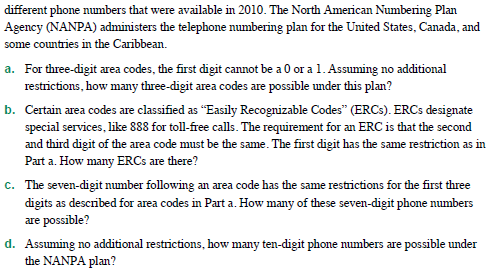 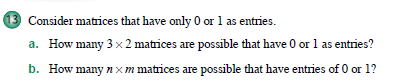 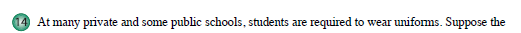 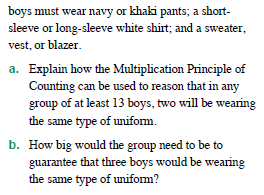 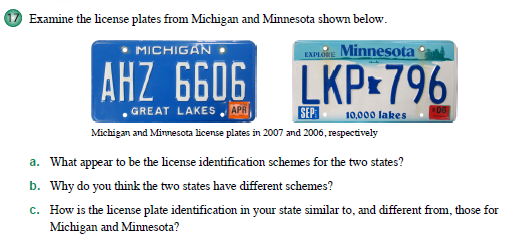 